BALTIMOREVIRGINIA TECH ALUMNISCHOLARSHIP COMMITTEE, INC.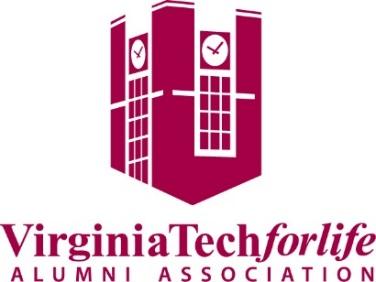 Scholarship ApplicationApplicants are reminded to review the eligibility criteria according to our cover letter prior to submitting applications to the Committee. Please enclose and forward all documentation under the same cover. A current transcript is required. Applications will be accepted after April 1st. The deadline for submission is May 1st. PLEASE PRINT CLEARLY Name:_________________________________________________________________________ Street Address:_______________________________________________________________ City, State & Zip Code:_______________________________________________________ VA Tech ID No.:___________________________ Telephone No.:_____________________ Current High School:__________________________________________________________ School Street Address:________________________________________________________ School City, State & Zip Code:________________________________________________ Name of Guidance Counselor:___________________________________________________ Guidance Counselor Telephone No.:_____________________________________________ Grade Point Ave.(on 4.00 scale):________ Class Rank (i.e., 9/326):____________ S.A.T. Scores   Math:________  CR:________  (To 1600 max) Other Tests Taken with Scores and Percentiles:________________________________________________________________________________________________________________ School and Community Extracurricular Activities (include dates of participation and offices or leadership positions):________________________________________________________________________________
________________________________________________________________________________
________________________________________________________________________________
________________________________________________________________________________________________________________________________________________________________
________________________________________________________________________________ ________________________________________________________________________________ ________________________________________________________________________________ ________________________________________________________________________________ ________________________________________________________________________________ Part-time or Temporary Employment Experiences (list positions, firms, dates):______________
__________________________________________________________________________________
__________________________________________________________________________________ Awards and Honors:________________________________________________________________ ____________________________________________________________________________________________________________________________________________________________________
__________________________________________________________________________________
What do you consider to be your greatest achievement to date (80 words or less):
_________________________________________________________________________________
_________________________________________________________________________________
__________________________________________________________________________________________________________________________________________________________________
_________________________________________________________________________________ _________________________________________________________________________________
_________________________________________________________________________________
__________________________________________________________________________________________________________________________________________________________________
__________________________________________________________________________________________________________________________________________________________________By my signature below, I attest to the accuracy of the statements on this application and hereby give my permission to the Board of Governors of the Baltimore Virginia Tech Alumni Scholarship Committee, Inc. to verify all information, agree to release of all my school transcripts, test scores, grades and class rank and acknowledge that no materials will be returned.In the event that I am selected to receive this scholarship award, my signature indicates my permission for the Virginia Tech Alumni Association and the Chapter to release my name and use my photograph (if applicable) in chapter and university marketing materials.Signature and Date:_________________________________________________________ THIS APPLICATION AND ALL ATTACHED TRANSCRIPTS, ETC., SHOULD BERETURNED IN ONE PACKAGE BY US MAIL TO:Baltimore VA Tech Alumni Scholarship Committee, Inc.          c/o.  Barry W. Casanova, Esq.          P. O. Box 6667
          Ellicott City, MD 21042 (This form may be locally reproduced)